지에이치파트너즈㈜ 입사지원서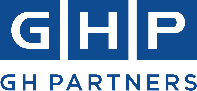 지에이치파트너즈㈜ 입사지원서지에이치파트너즈㈜ 입사지원서지에이치파트너즈㈜ 입사지원서지에이치파트너즈㈜ 입사지원서지에이치파트너즈㈜ 입사지원서지에이치파트너즈㈜ 입사지원서지에이치파트너즈㈜ 입사지원서지에이치파트너즈㈜ 입사지원서지에이치파트너즈㈜ 입사지원서지에이치파트너즈㈜ 입사지원서지에이치파트너즈㈜ 입사지원서지에이치파트너즈㈜ 입사지원서지에이치파트너즈㈜ 입사지원서지에이치파트너즈㈜ 입사지원서지에이치파트너즈㈜ 입사지원서지에이치파트너즈㈜ 입사지원서지에이치파트너즈㈜ 입사지원서지에이치파트너즈㈜ 입사지원서지에이치파트너즈㈜ 입사지원서1. 지원분야1. 지원분야1. 지원분야1. 지원분야1. 지원분야1. 지원분야1. 지원분야1. 지원분야1. 지원분야1. 지원분야1. 지원분야1. 지원분야1. 지원분야1. 지원분야1. 지원분야1. 지원분야1. 지원분야1. 지원분야1. 지원분야1. 지원분야지원분야지원분야희망 근무지희망 근무지희망 근무지희망연봉희망연봉희망연봉희망연봉희망연봉희망연봉희망연봉2. 기본인적사항2. 기본인적사항2. 기본인적사항2. 기본인적사항2. 기본인적사항2. 기본인적사항2. 기본인적사항2. 기본인적사항2. 기본인적사항2. 기본인적사항2. 기본인적사항2. 기본인적사항2. 기본인적사항2. 기본인적사항2. 기본인적사항2. 기본인적사항2. 기본인적사항2. 기본인적사항2. 기본인적사항2. 기본인적사항성명성명[한글]                  [영문][한글]                  [영문][한글]                  [영문][한글]                  [영문][한글]                  [영문][한글]                  [영문][한글]                  [영문][한글]                  [영문][한글]                  [영문][한글]                  [영문][한글]                  [영문][한글]                  [영문][한글]                  [영문][한글]                  [영문][한글]                  [영문]성별성별생년월일생년월일생년월일생년월일생년월일전화번호전화번호휴대폰휴대폰휴대폰휴대폰휴대폰E-MailE-Mail현주소현주소3. 학력사항3. 학력사항3. 학력사항3. 학력사항3. 학력사항3. 학력사항3. 학력사항3. 학력사항3. 학력사항3. 학력사항3. 학력사항3. 학력사항3. 학력사항3. 학력사항3. 학력사항3. 학력사항3. 학력사항3. 학력사항3. 학력사항3. 학력사항구분학교명학교명학교명학교명전공전공전공전공재학기간재학기간재학기간재학기간재학기간재학기간소재지소재지소재지소재지평점(취득/만점)고등학교대학교대학원4. 병역사항4. 병역사항4. 병역사항4. 병역사항4. 병역사항4. 병역사항4. 병역사항4. 병역사항4. 병역사항4. 병역사항4. 병역사항4. 병역사항4. 병역사항4. 병역사항4. 병역사항4. 병역사항4. 병역사항4. 병역사항4. 병역사항4. 병역사항병역구분계급계급계급제대구분제대구분제대구분제대구분제대구분복무기간면제사유면제사유면제사유면제사유면제사유5. 부가정보5. 부가정보5. 부가정보5. 부가정보5. 부가정보5. 부가정보5. 부가정보5. 부가정보5. 부가정보5. 부가정보5. 부가정보5. 부가정보5. 부가정보5. 부가정보5. 부가정보5. 부가정보5. 부가정보5. 부가정보5. 부가정보5. 부가정보취미특기특기특기종교종교종교종교장애여부보훈대상보훈대상보훈대상결혼여부결혼여부결혼여부결혼여부6. 경력사항6. 경력사항6. 경력사항6. 경력사항6. 경력사항6. 경력사항6. 경력사항6. 경력사항6. 경력사항6. 경력사항6. 경력사항6. 경력사항6. 경력사항6. 경력사항6. 경력사항6. 경력사항6. 경력사항6. 경력사항6. 경력사항6. 경력사항기간기간기간기간회사명회사명회사명부서부서부서부서직위직위직위직위직위담당업무담당업무담당업무담당업무7. 자격증사항7. 자격증사항7. 자격증사항7. 자격증사항7. 자격증사항7. 자격증사항7. 자격증사항7. 자격증사항7. 자격증사항7. 자격증사항7. 자격증사항7. 자격증사항7. 자격증사항7. 자격증사항7. 자격증사항7. 자격증사항7. 자격증사항7. 자격증사항7. 자격증사항7. 자격증사항자격증명자격증명자격증명자격증명발급기관발급기관발급기관발급기관발급기관등급등급등급등급등급등급등급등급취득일자취득일자취득일자8. 수상경력8. 수상경력8. 수상경력8. 수상경력8. 수상경력8. 수상경력8. 수상경력8. 수상경력8. 수상경력8. 수상경력8. 수상경력8. 수상경력8. 수상경력8. 수상경력8. 수상경력8. 수상경력8. 수상경력8. 수상경력8. 수상경력8. 수상경력수상명수상명수상명수상명내용내용내용내용내용수여기관수여기관수여기관수여기관수여기관수여기관수여기관수여기관수상일자수상일자수상일자9. 외국어 능력9. 외국어 능력9. 외국어 능력9. 외국어 능력9. 외국어 능력9. 외국어 능력9. 외국어 능력9. 외국어 능력9. 외국어 능력9. 외국어 능력9. 외국어 능력9. 외국어 능력9. 외국어 능력9. 외국어 능력9. 외국어 능력9. 외국어 능력9. 외국어 능력9. 외국어 능력9. 외국어 능력9. 외국어 능력공인시험공인시험공인시험공인시험점수점수점수점수점수취득일자취득일자취득일자취득일자취득일자취득일자취득일자취득일자회화능력회화능력회화능력10. 자기소개서10. 자기소개서10. 자기소개서10. 자기소개서10. 자기소개서10. 자기소개서10. 자기소개서10. 자기소개서10. 자기소개서10. 자기소개서10. 자기소개서10. 자기소개서10. 자기소개서10. 자기소개서10. 자기소개서10. 자기소개서10. 자기소개서10. 자기소개서10. 자기소개서10. 자기소개서* 지원동기* 성장과정* 성격의 장/단점* 입사 후 포부* 경력기술서(해당자)* 지원동기* 성장과정* 성격의 장/단점* 입사 후 포부* 경력기술서(해당자)* 지원동기* 성장과정* 성격의 장/단점* 입사 후 포부* 경력기술서(해당자)* 지원동기* 성장과정* 성격의 장/단점* 입사 후 포부* 경력기술서(해당자)* 지원동기* 성장과정* 성격의 장/단점* 입사 후 포부* 경력기술서(해당자)* 지원동기* 성장과정* 성격의 장/단점* 입사 후 포부* 경력기술서(해당자)* 지원동기* 성장과정* 성격의 장/단점* 입사 후 포부* 경력기술서(해당자)* 지원동기* 성장과정* 성격의 장/단점* 입사 후 포부* 경력기술서(해당자)* 지원동기* 성장과정* 성격의 장/단점* 입사 후 포부* 경력기술서(해당자)* 지원동기* 성장과정* 성격의 장/단점* 입사 후 포부* 경력기술서(해당자)* 지원동기* 성장과정* 성격의 장/단점* 입사 후 포부* 경력기술서(해당자)* 지원동기* 성장과정* 성격의 장/단점* 입사 후 포부* 경력기술서(해당자)* 지원동기* 성장과정* 성격의 장/단점* 입사 후 포부* 경력기술서(해당자)* 지원동기* 성장과정* 성격의 장/단점* 입사 후 포부* 경력기술서(해당자)* 지원동기* 성장과정* 성격의 장/단점* 입사 후 포부* 경력기술서(해당자)* 지원동기* 성장과정* 성격의 장/단점* 입사 후 포부* 경력기술서(해당자)* 지원동기* 성장과정* 성격의 장/단점* 입사 후 포부* 경력기술서(해당자)* 지원동기* 성장과정* 성격의 장/단점* 입사 후 포부* 경력기술서(해당자)* 지원동기* 성장과정* 성격의 장/단점* 입사 후 포부* 경력기술서(해당자)* 지원동기* 성장과정* 성격의 장/단점* 입사 후 포부* 경력기술서(해당자)지원서상의 모든 기재사항은 사실과 다름없음을 확인합니다.지원서상의 모든 기재사항은 사실과 다름없음을 확인합니다.지원서상의 모든 기재사항은 사실과 다름없음을 확인합니다.지원서상의 모든 기재사항은 사실과 다름없음을 확인합니다.지원서상의 모든 기재사항은 사실과 다름없음을 확인합니다.지원서상의 모든 기재사항은 사실과 다름없음을 확인합니다.지원서상의 모든 기재사항은 사실과 다름없음을 확인합니다.지원서상의 모든 기재사항은 사실과 다름없음을 확인합니다.지원서상의 모든 기재사항은 사실과 다름없음을 확인합니다.지원서상의 모든 기재사항은 사실과 다름없음을 확인합니다.지원서상의 모든 기재사항은 사실과 다름없음을 확인합니다.지원서상의 모든 기재사항은 사실과 다름없음을 확인합니다.지원서상의 모든 기재사항은 사실과 다름없음을 확인합니다.지원서상의 모든 기재사항은 사실과 다름없음을 확인합니다.지원서상의 모든 기재사항은 사실과 다름없음을 확인합니다.지원서상의 모든 기재사항은 사실과 다름없음을 확인합니다.지원서상의 모든 기재사항은 사실과 다름없음을 확인합니다.지원서상의 모든 기재사항은 사실과 다름없음을 확인합니다.지원서상의 모든 기재사항은 사실과 다름없음을 확인합니다.지원서상의 모든 기재사항은 사실과 다름없음을 확인합니다.             작성일자 :   년   월   일             작성일자 :   년   월   일             작성일자 :   년   월   일             작성일자 :   년   월   일             작성일자 :   년   월   일             작성일자 :   년   월   일             작성일자 :   년   월   일             작성일자 :   년   월   일             작성일자 :   년   월   일             작성일자 :   년   월   일             작성일자 :   년   월   일             작성일자 :   년   월   일             작성일자 :   년   월   일             작성일자 :   년   월   일             작성일자 :   년   월   일작성자 :  홍길동 (서명)   작성자 :  홍길동 (서명)   작성자 :  홍길동 (서명)   작성자 :  홍길동 (서명)   작성자 :  홍길동 (서명)   